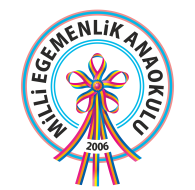 2016-2017  EĞİTİM-ÖĞRETİM YILIMİLLİ EGEMENLİK ANAOKULU MART  AYI KAHVALTI LİSTESİŞükran ACAR			   Fazilet AKBULUT		                   Aslı TUNA                                                Aşçı		            	                   Aşçı Yardımcısı                                          Müdür YardımcısıKezban ÖZEN ÖZDEMİROkul MüdürüTARİHGÜN                         SABAH-İKİNDİ KAHVALTI LİSTESİ01.03.2017 ÇarşambaTahin pekmezli ekmek, zeytin, peynir, süt02.03.2017 PerşembeSalçalı kaşarlı tost meyve suyu03.03.2017CumaPeksemet, peynir, zeytin, bitki çayı06.03.2017PazartesiEzogelin çorbası, sucuklu omlet, ekmek07.03.2017SalıIspanaklı börek, reçelli ekmek açık çay08.03.2017ÇarşambaPatates graten ,  peynir, zeytin, ekmek ,açık çay09.03.2017 PerşembeHaşlanmış yumurta, ekmek, zeytin, peynir, reçel bitki çayı10.03.2017CumaSalçalı kaşarlı tost, süt13.03.2017PazartesiArpa şehriye  çorbası, ekmek,  üzümlü kek, süt14.03.2017SalıPatates salatası, peynir, zeytin, ekmek , açık çay15.03.2017ÇarşambaKaşar peynirli sandviç, haşlanmış yumurta, meyve suyu16.03.2017PerşembeBallı tereyağlı ekmek, peynir, zeytin, bitki çayı17.03.2017CumaPeynirli poğaça, reçelli ekmek, süt20.03.2017PazartesiMercimek çorbası, yumurtalı ekmek21.03.2017SalıSimit, peynir, zeytin, haşlanmış yumurta bitki çayı22.03.2017ÇarşambaEkmek pizzası,  süt23.03.2017PerşembePatates salatası, cevizli kurabiye, meyve suyu24.03.2017CumaTahin pekmezli ekmek, zeytin, peynir, süt27.03.2017PazartesiTarhana çorbası, peynirli omlet, ekmek28.03.2017SalıMakarna böreği, zeytin, reçelli ekmek, açık çay29.03.2017ÇarşambaSucuklu kaşarlı tost, süt30.03.2017PerşembeBallı tereyağlı  ekmek, peynir, zeytin, bitki çayı31.03.2017CumaKarışık pizza, meyve suyu